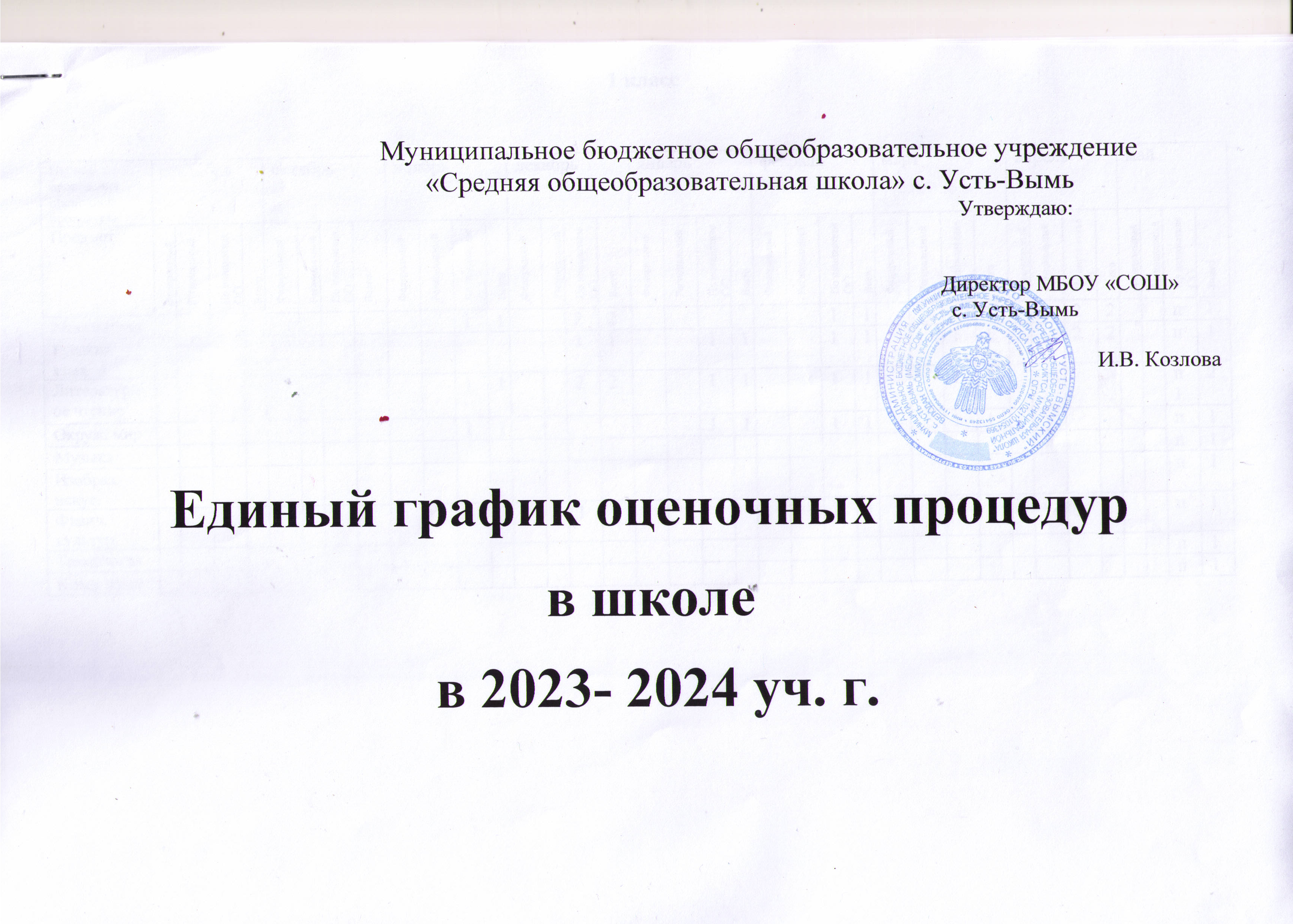 1 класс2 класс3 класс4  класс5  класс6  (индивидуальное обучение)6  класс7 класс8 класс9 класс10 класс11 классв- ВПР(в)- ВПР (предмет на основе случайного выбора)п- промежуточная аттестацияПериод проведения оценочной процедурысентябрьсентябрьсентябрьсентябрьоктябрьоктябрьоктябрьоктябрьноябрьноябрьноябрьноябрьдекабрьдекабрьдекабрьдекабрьянварьянварьянварьянварьфевральфевральфевральфевральмартмартмартмартапрельапрельапрельапрельмаймаймаймайПредметФедеральныйРегиональныйПо инициативе ООВсегоФедеральныйРегиональныйПо инициативе ООВсегоФедеральныйРегиональныйПо инициативе ООВсегоФедеральныйРегиональныйПо инициативе ООВсегоФедеральныйРегиональныйПо инициативе ООВсегоФедеральныйРегиональныйПо инициативе ООВсегоФедеральныйРегиональныйПо инициативе ООВсегоФедеральныйРегиональныйПо инициативе ООВсегоФедеральныйРегиональныйПо инициативе ООВсегоМатематикаРусский языкЛитературное чтениеОкруж. мирМузыкаИзобраз. искус.Физич. культурТехнологияКоми языкПериод проведения оценочной процедурысентябрьсентябрьсентябрьсентябрьоктябрьоктябрьоктябрьоктябрьноябрьноябрьноябрьноябрьдекабрьдекабрьдекабрьдекабрьянварьянварьянварьянварьфевральфевральфевральфевральмартмартмартмартапрельапрельапрельапрельмаймаймаймайПредметФедеральныйРегиональныйПо инициативе ООВсегоФедеральныйРегиональныйПо инициативе ООВсегоФедеральныйРегиональныйПо инициативе ООВсегоФедеральныйРегиональныйПо инициативе ООВсегоФедеральныйРегиональныйПо инициативе ООВсегоФедеральныйРегиональныйПо инициативе ООВсегоФедеральныйРегиональныйПо инициативе ООВсегоФедеральныйРегиональныйПо инициативе ООВсегоФедеральныйРегиональныйПо инициативе ООВсегоМатематика111111111122п1Русский язык112211111122п1Литературное чтение2211111111п12Окруж. мир11111111п1Коми языкп1Музыкап1Изобраз. искус.п1Физич. культур1111п1Английский язык1111п1Технологияп1Период проведения оценочной процедурысентябрьсентябрьсентябрьсентябрьоктябрьоктябрьоктябрьоктябрьноябрьноябрьноябрьноябрьдекабрьдекабрьдекабрьдекабрьянварьянварьянварьянварьфевральфевральфевральфевральмартмартмартмартапрельапрельапрельапрельмаймаймаймайПредметФедеральныйРегиональныйПо инициативе ООВсегоФедеральныйРегиональныйПо инициативе ООВсегоФедеральныйРегиональныйПо инициативе ООВсегоФедеральныйРегиональныйПо инициативе ООВсегоФедеральныйРегиональныйПо инициативе ООВсегоФедеральныйРегиональныйПо инициативе ООВсегоФедеральныйРегиональныйПо инициативе ООВсегоФедеральныйРегиональныйПо инициативе ООВсегоФедеральныйРегиональныйПо инициативе ООВсегоМатематика111111111111п1Русский язык1111111111111111п1Литературное чтение11112222111122п1Окруж. мирп1Литература РКп1Музыкап1Изобраз. искус.п1Физич. культур111111111п2Английский язык11111п2Технологияп1Литературное чтение на родном  языкеп1Родной язык (русский)1п1пПериод проведения оценочной процедурысентябрьсентябрьсентябрьсентябрьоктябрьоктябрьоктябрьоктябрьноябрьноябрьноябрьноябрьдекабрьдекабрьдекабрьдекабрьянварьянварьянварьянварьфевральфевральфевральфевральмартмартмартмартапрельапрельапрельапрельмаймаймаймайПредметФедеральныйРегиональныйПо инициативе ООВсегоФедеральныйРегиональныйПо инициативе ООВсегоФедеральныйРегиональныйПо инициативе ООВсегоФедеральныйРегиональныйПо инициативе ООВсегоФедеральныйРегиональныйПо инициативе ООВсегоФедеральныйРегиональныйПо инициативе ООВсегоФедеральныйРегиональныйПо инициативе ООВсегоФедеральныйРегиональныйПо инициативе ООВсегоФедеральныйРегиональныйПо инициативе ООВсегоМатематика111111221111в23п1Русский язык2211111111в122п3Литературное чтение1111111111221п2Окруж. мир11в1п1Музыкап1Изобраз. искус.п1Физич. культур11111111111п2Английский язык22111111п1Технологияп1Литературное чтение на родном  языкеп1Родной язык (русский)111п1пКрай  в котором я живуПериод проведения оценочной процедурысентябрьсентябрьсентябрьсентябрьоктябрьоктябрьоктябрьоктябрьноябрьноябрьноябрьноябрьдекабрьдекабрьдекабрьдекабрьянварьянварьянварьянварьфевральфевральфевральфевральмартмартмартмартапрельапрельапрельапрельмаймаймаймайПредметФедеральныйРегиональныйПо инициативе ООВсегоФедеральныйРегиональныйПо инициативе ООВсегоФедеральныйРегиональныйПо инициативе ООВсегоФедеральныйРегиональныйПо инициативе ООВсегоФедеральныйРегиональныйПо инициативе ООВсегоФедеральныйРегиональныйПо инициативе ООВсегоФедеральныйРегиональныйПо инициативе ООВсегоФедеральныйРегиональныйПо инициативе ООВсегоФедеральныйРегиональныйПо инициативе ООВсегоМатематика1111111111в11п2Русский язык111111221111в121п2Литература11п1История111111вп211Географияп1Биологиявп2Музыкап1Изобраз. искус.п1Физич. культур1111111п2Английский язык1111222211п1Технологияп1Коми языкПериод проведения оценочной процедурысентябрьсентябрьсентябрьсентябрьоктябрьоктябрьоктябрьоктябрьноябрьноябрьноябрьноябрьдекабрьдекабрьдекабрьдекабрьянварьянварьянварьянварьфевральфевральфевральфевральмартмартмартмартапрельапрельапрельапрельмаймаймаймайПредметФедеральныйРегиональныйПо инициативе ООВсегоФедеральныйРегиональныйПо инициативе ООВсегоФедеральныйРегиональныйПо инициативе ООВсегоФедеральныйРегиональныйПо инициативе ООВсегоФедеральныйРегиональныйПо инициативе ООВсегоФедеральныйРегиональныйПо инициативе ООВсегоФедеральныйРегиональныйПо инициативе ООВсегоФедеральныйРегиональныйПо инициативе ООВсегоФедеральныйРегиональныйПо инициативе ООВсегоМатематика111111111п1Русский язык221111111111п12Чтение11п1Природоведение1111п12Географияп1Мир историип1Физич. культур1п2Основы социальной жизнип1Профильный трудп1Период проведения оценочной процедурысентябрьсентябрьсентябрьсентябрьоктябрьоктябрьоктябрьоктябрьноябрьноябрьноябрьноябрьдекабрьдекабрьдекабрьдекабрьянварьянварьянварьянварьфевральфевральфевральфевральмартмартмартмартапрельапрельапрельапрельмаймаймаймайПредметФедеральныйРегиональныйПо инициативе ООВсегоФедеральныйРегиональныйПо инициативе ООВсегоФедеральныйРегиональныйПо инициативе ООВсегоФедеральныйРегиональныйПо инициативе ООВсегоФедеральныйРегиональныйПо инициативе ООВсегоФедеральныйРегиональныйПо инициативе ООВсегоФедеральныйРегиональныйПо инициативе ООВсегоФедеральныйРегиональныйПо инициативе ООВсегоФедеральныйРегиональныйПо инициативе ООВсегоМатематика111111111111в11п2Русский язык1111111111112222вп13Литература1111п1История22111п2География11п1Биология11п1Обществознание 11п12Музыкап1Изобраз. искус.п1Физич. культур111111111п2Английский язык22221111111п2Технологияп1Коми языкп1Период проведения оценочной процедурысентябрьсентябрьсентябрьсентябрьоктябрьоктябрьоктябрьоктябрьноябрьноябрьноябрьноябрьдекабрьдекабрьдекабрьдекабрьянварьянварьянварьянварьфевральфевральфевральфевральмартмартмартмартапрельапрельапрельапрельмаймаймаймайПредметФедеральныйРегиональныйПо инициативе ООВсегоФедеральныйРегиональныйПо инициативе ООВсегоФедеральныйРегиональныйПо инициативе ООВсегоФедеральныйРегиональныйПо инициативе ООВсегоФедеральныйРегиональныйПо инициативе ООВсегоФедеральныйРегиональныйПо инициативе ООВсегоФедеральныйРегиональныйПо инициативе ООВсегоФедеральныйРегиональныйПо инициативе ООВсегоФедеральныйРегиональныйПо инициативе ООВсегоАлгебра22111111111111в1п3Геометрия1111111п2Русский язык111111111111вп2Литература11п1История111111п1Обществознание11п1Географияп1Биологияп1Физика111111111п2Информатика111111п1Литература РК11п1Музыкап1Изобраз. искус.п1Физич. культура1111п111Анг. язык1111111111в12п1Технологияп1Род. (р.) л.п1Родной яз. (русский)1пПериод проведения оценочной процедурысентябрьсентябрьсентябрьсентябрьоктябрьоктябрьоктябрьоктябрьноябрьноябрьноябрьноябрьдекабрьдекабрьдекабрьдекабрьянварьянварьянварьянварьфевральфевральфевральфевральмартмартмартмартапрельапрельапрельапрельмаймаймаймайПредметФедеральныйРегиональныйПо инициативе ООВсегоФедеральныйРегиональныйПо инициативе ООВсегоФедеральныйРегиональныйПо инициативе ООВсегоФедеральныйРегиональныйПо инициативе ООВсегоФедеральныйРегиональныйПо инициативе ООВсегоФедеральныйРегиональныйПо инициативе ООВсегоФедеральныйРегиональныйПо инициативе ООВсегоФедеральныйРегиональныйПо инициативе ООВсегоФедеральныйРегиональныйПо инициативе ООВсегоАлгебра112222111111вп2Геометрия111111111п2Русский язык11111111в1п3Литературап1История111111п1Обществознание1111п1Географияп1Биология1111п1Химия1111111п2История и культура РКп1Физика11111111п1Информ.111111п1Музыкап1Физич. культур111111111п2Английский язык221111221п2Технологияп1Род.  (рус.) литературап1Род. яз. (р.)1пОБЖ11п1Период проведения оценочной процедурысентябрьсентябрьсентябрьсентябрьоктябрьоктябрьоктябрьоктябрьноябрьноябрьноябрьноябрьдекабрьдекабрьдекабрьдекабрьянварьянварьянварьянварьфевральфевральфевральфевральмартмартмартмартапрельапрельапрельапрельмаймаймаймайПредметФедеральныйРегиональныйПо инициативе ООВсегоФедеральныйРегиональныйПо инициативе ООВсегоФедеральныйРегиональныйПо инициативе ООВсегоФедеральныйРегиональныйПо инициативе ООВсегоФедеральныйРегиональныйПо инициативе ООВсегоФедеральныйРегиональныйПо инициативе ООВсегоФедеральныйРегиональныйПо инициативе ООВсегоФедеральныйРегиональныйПо инициативе ООВсегоФедеральныйРегиональныйПо инициативе ООВсегоАлгебра111111222211п1Геометрия11111111111п2Русский язык11111111п1Литература1111п1История России111111111111п1Всеобщ.история1111п1Обществознание111п2Географияп1Биология111111п1Химия1111п1Физика1111п111Информ.11п1Физич. культур111111111п2Английский язык11111111п111Технология11п1Родная (русская) литературап1Родной яз. (русский)1пОБЖ11п1Период проведения оценочной процедурысентябрьсентябрьсентябрьсентябрьоктябрьоктябрьоктябрьоктябрьноябрьноябрьноябрьноябрьдекабрьдекабрьдекабрьдекабрьянварьянварьянварьянварьфевральфевральфевральфевральмартмартмартмартапрельапрельапрельапрельмаймаймаймайПредметФедеральныйРегиональныйПо инициативе ООВсегоФедеральныйРегиональныйПо инициативе ООВсегоФедеральныйРегиональныйПо инициативе ООВсегоФедеральныйРегиональныйПо инициативе ООВсегоФедеральныйРегиональныйПо инициативе ООВсегоФедеральныйРегиональныйПо инициативе ООВсегоФедеральныйРегиональныйПо инициативе ООВсегоФедеральныйРегиональныйПо инициативе ООВсегоФедеральныйРегиональныйПо инициативе ООВсегоАлгебра221111111п2Геометрия111111п1Вероятность и статистикап1Русский язык11п1Литературап1История1111п111Обществознание1111п111География11п1Биологияп1Химия111п2Физика1111111п211Информ.п1Физич. культур111111п111Анг. язык1111111п2ОБЖ11п1Период проведения оценочной процедурысентябрьсентябрьсентябрьсентябрьоктябрьоктябрьоктябрьоктябрьноябрьноябрьноябрьноябрьдекабрьдекабрьдекабрьдекабрьянварьянварьянварьянварьфевральфевральфевральфевральмартмартмартмартапрельапрельапрельапрельмаймаймаймайПредметФедеральныйРегиональныйПо инициативе ООВсегоФедеральныйРегиональныйПо инициативе ООВсегоФедеральныйРегиональныйПо инициативе ООВсегоФедеральныйРегиональныйПо инициативе ООВсегоФедеральныйРегиональныйПо инициативе ООВсегоФедеральныйРегиональныйПо инициативе ООВсегоФедеральныйРегиональныйПо инициативе ООВсегоФедеральныйРегиональныйПо инициативе ООВсегоФедеральныйРегиональныйПо инициативе ООВсегоАлгебра111111111111п1Геометрия2211111111п1Русский язык1111п1Литературап1История11111111в1п1Обществознание11111п2География11в1п1Биология1111в111п1Химия11111111в111п1Физика111111в111п1Информ.1111п1Физич. культур11221п2Английский язык1111в121Технология11п1Родная (русская) литературап1Родной язык (русский)п1ОБЖ11п1